Alle Bilder: SRF (Bauen im Berg: 1. Bohren, sprengen und graben)Ablauf einer SprengungAuftrag 1Beim Sprengen muss jeder Arbeitsschritt geplant und sorgfältig ausgeführt werden. Ordne die folgenden Texte und Bilder in der richtigen Reihenfolge. Du kannst sie am PC an die richtige Position schieben oder ausschneiden, ordnen und aufkleben.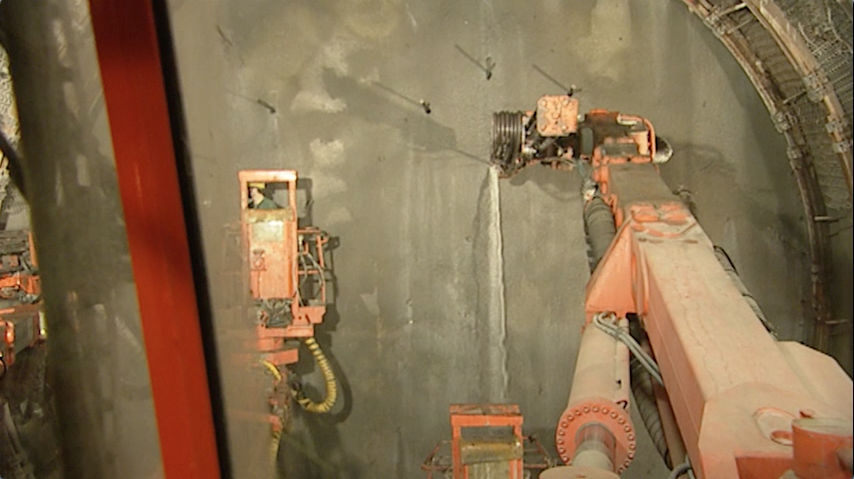 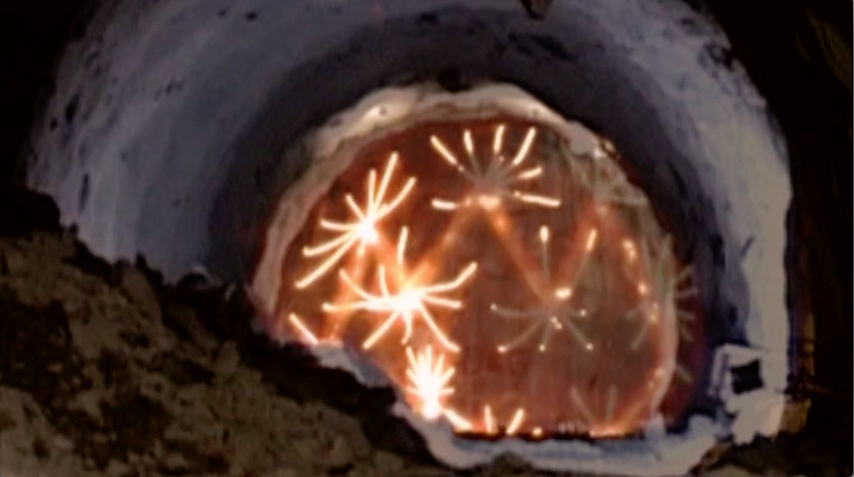 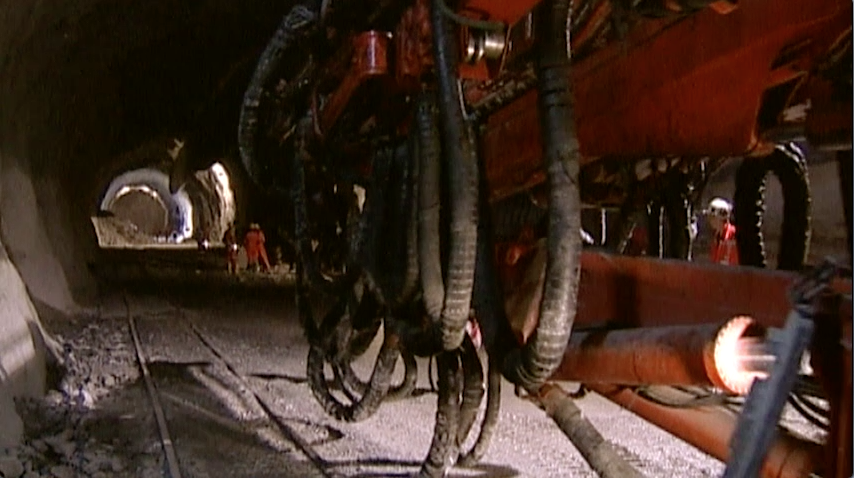 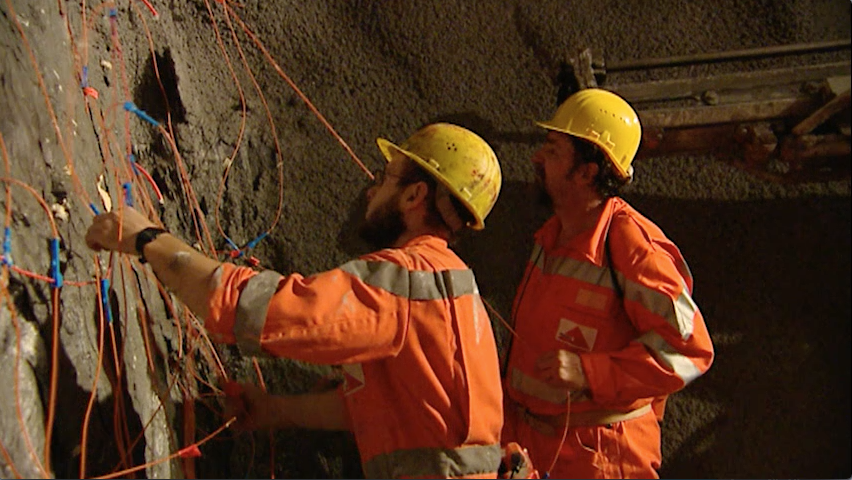 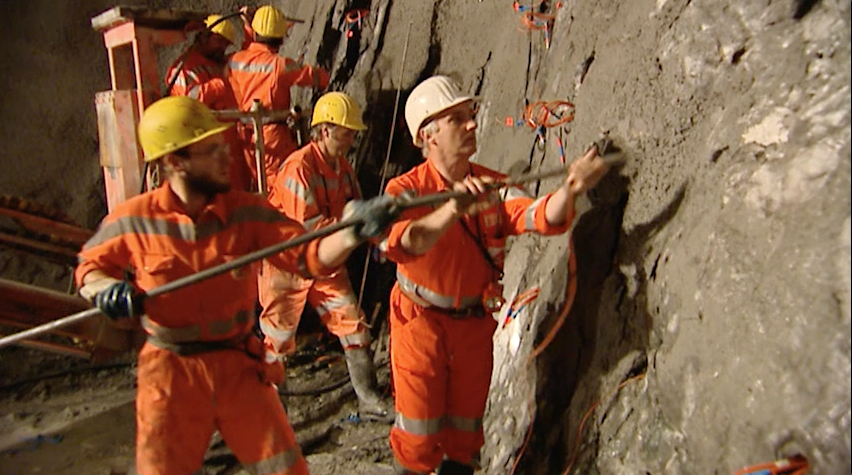 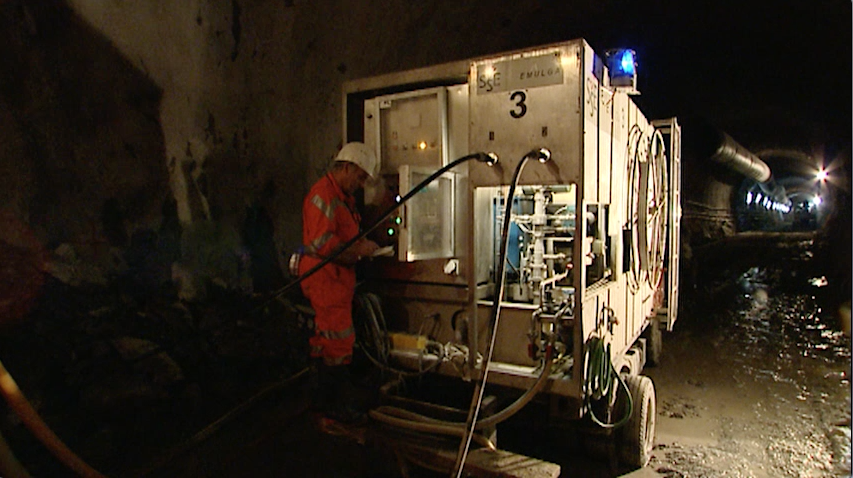 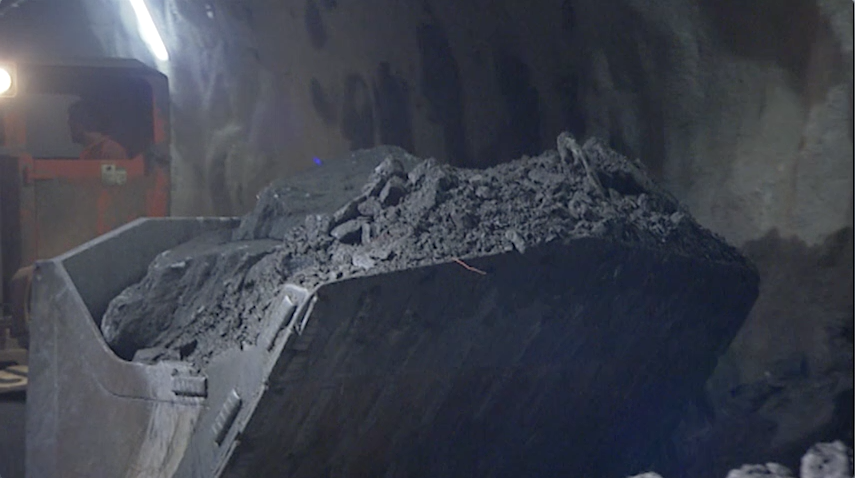 